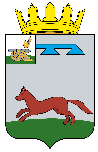 СОВЕТ ДЕПУТАТОВ КОРЗОВСКОГО СЕЛЬСКОГО ПОСЕЛЕНИЯХИСЛАВИЧСКОГО РАЙОНА СМОЛЕНСКОЙ ОБЛАСТИРЕШЕНИЕот 27 мая 2022 года                                                                                       № 16        В соответствии с п. 3 ст. 3.3 Федерального закона от 25.10.2001 N 137-ФЗ "О введении в действие Земельного кодекса Российской Федерации", ст. 19, п. 3 ст. 39.7 Земельного кодекса Российской Федерации, Уставом Корзовского сельского поселения Хиславичского района Смоленской Совет депутатов Корзовского сельского поселения Хиславичского района Смоленской области       РЕШИЛ:1. Утвердить ставки арендной платы за предоставленные в аренду без торгов земельные участки, государственная собственность на которые не разграничена или находящиеся в муниципальной собственности Корзовского  сельского поселения, расположенные на территории Корзовского сельского поселения, по видам разрешённого использования и категориям земель (прилагается).        2. Настоящее Решение обнародовать и разместить на официальном сайте Администрации муниципального образования «Хиславичский район» Смоленской области.3. Настоящее решение вступает в силу со дня его официального обнародования и распространяет своё действие на правоотношения, возникшие с 01.01.2022.Глава муниципального образования Корзовского сельского поселенияХиславичского района Смоленской области                                  Е.Н. Антоненков                                                                                                                                                                        Приложение к решению                                                                                                                                                               Совета депутатов Корзовского                                                                                                                                                                                                                             сельского поселения Хиславичскогорайона Смоленской областиот 27.06.2022 № 16 СТАВКИАРЕНДНОЙ ПЛАТЫ ЗА ЗЕМЕЛЬНЫЕ УЧАСТКИ, ГОСУДАРСТВЕННАЯСОБСТВЕННОСТЬ НА КОТОРЫЕ НЕ РАЗГРАНИЧЕНА ИЛИ НАХОДЯЩИЕСЯВ МУНИЦИПАЛЬНОЙ СОБСТВЕННОСТИ КОРЗОВСКОГО СЕЛЬСКОГОПОСЕЛЕНИЯ, РАСПОЛОЖЕННЫЕ НА ТЕРРИТОРИИ КОРЗОВСКОГОСЕЛЬСКОГО ПОСЕЛЕНИЯ, ПО ВИДАМ РАЗРЕШЕННОГО ИСПОЛЬЗОВАНИЯИ КАТЕГОРИЯМ ЗЕМЕЛЬОб утверждении ставок арендной платы за предоставленные в аренду без торгов земельные участки, государственная собственность на которые не разграничена или находящиеся в муниципальной собственности Корзовского сельского поселения Хиславичского района Смоленской областиN п/пГруппы видов разрешённого использованияСостав вида разрешённого использованияСтавки арендной платы (в процентах от кадастровой стоимости земельного участка)Ставки арендной платы (в процентах от кадастровой стоимости земельного участка)N п/пГруппы видов разрешённого использованияСостав вида разрешённого использованиякатегории земелькатегории земельN п/пГруппы видов разрешённого использованияСостав вида разрешённого использования- земли сельскохозяйственного назначения;- земли населенных пунктов;- земли особо охраняемых территорий и объектов- земли промышленности, энергетики, транспорта, связи, радиовещания, телевидения, информатики, земли для обеспечения космической деятельности, земли обороны, безопасности и земли иного специального назначения 1Земельные участки, предназначенные для размещения домов малоэтажной жилой застройки, в том числе индивидуальной жилой застройки1.1. Земельные участки для размещения объектов индивидуального жилищного строительства.1,5- 1Земельные участки, предназначенные для размещения домов малоэтажной жилой застройки, в том числе индивидуальной жилой застройки1.2. Земельные участки для размещения хозяйственных построек.0,8- 1Земельные участки, предназначенные для размещения домов малоэтажной жилой застройки, в том числе индивидуальной жилой застройки1.3. Земельные участки для ведения личного подсобного хозяйства (приусадебные)0,8-2Земельные участки, предназначенные для размещения гаражей и автостоянок2.1. Земельные участки гаражей (индивидуальных и кооперативных) для хранения индивидуального автотранспорта.Земельные участки, предназначенные для хранения автотранспортных средств для личных, семейных, домашних и иных нужд, не связанных с осуществлением предпринимательской деятельности1,5-3Земельные участки, предназначенные для дачного строительства, садоводства и огородничества3.1. Земельные участки, предоставленные для садоводства, огородничества, животноводства, ведения личного подсобного хозяйства (полевые участки)0,8-4Земельные участки, предназначенные для размещения объектов торговли, общественного питания и бытового обслуживания4.1. Земельные участки, предоставленные для размещения торговых павильонов и сооружений торговли временного (сезонного) типа.12,0-4Земельные участки, предназначенные для размещения объектов торговли, общественного питания и бытового обслуживания4.2. Земельные участки, предоставленные под магазины, торгово-бытовые комплексы, центры, рынки (отдельно стоящие капитальные здания, встроенные, пристроенные помещения)5,9-4Земельные участки, предназначенные для размещения объектов торговли, общественного питания и бытового обслуживания4.3. Земельные участки, предоставленные для размещения ресторанов, кафе, баров, предприятий общественного питания0,5-4Земельные участки, предназначенные для размещения объектов торговли, общественного питания и бытового обслуживания4.4. Земельные участки бань0,5-4Земельные участки, предназначенные для размещения объектов торговли, общественного питания и бытового обслуживания4.5. Земельные участки, предоставленные для размещения объектов бытового обслуживания населения0,5-4Земельные участки, предназначенные для размещения объектов торговли, общественного питания и бытового обслуживания4.6. Земельные участки, предоставленные под предприятия автосервиса, объекты дорожного сервиса.1,5-4Земельные участки, предназначенные для размещения объектов торговли, общественного питания и бытового обслуживания4.7. Земельные участки, предоставленные под автозаправочные и газонаполнительные станции1,5-4Земельные участки, предназначенные для размещения объектов торговли, общественного питания и бытового обслуживания4.7. Земельные участки, предоставленные под автозаправочные и газонаполнительные станции1,55Земельные участки, предназначенные для размещения объектов рекреационного и лечебно-оздоровительного назначения5.1. Земельные участки, предоставленные для рекреационных целей1,5 -6Земельные участки, предназначенные для размещения производственных и административных зданий, строений, сооружений промышленности, коммунального хозяйства, материально-технического, продовольственного снабжения, сбыта и заготовок6.1. Земельные участки, предоставленные для размещения производственных и административных зданий, строений, сооружений промышленности, материально-технического, продовольственного снабжения, сбыта и заготовок. Земельные участки фабрик, заводов и комбинатов, производственных объединений, концернов, промышленно-производственных фирм, трестов, других промышленных предприятий4,0-6Земельные участки, предназначенные для размещения производственных и административных зданий, строений, сооружений промышленности, коммунального хозяйства, материально-технического, продовольственного снабжения, сбыта и заготовок9.6. Земельные участки, предоставленные для размещения гаражей в целях осуществления предпринимательской деятельности:- юридическим лицам;- индивидуальным предпринимателям2,50,08--7Земельные участки, предназначенные для разработки полезных ископаемых, размещения железнодорожных путей, автомобильных дорог, искусственно созданных внутренних водных путей, причалов, пристаней, полос отвода железных и автомобильных дорог, водных путей, трубопроводов, кабельных, радиорелейных и воздушных линий связи и линий радиофикации, воздушных линий электропередачи, конструктивных элементов и сооружений, объектов, необходимых для эксплуатации, содержания, строительства, реконструкции, ремонта, развития наземных и подземных зданий, строений, сооружений, устройств транспорта, энергетики и связи; размещения наземных сооружений и инфраструктуры спутниковой связи, объектов космической деятельности, военных объектов7.1. Земельные участки, предназначенные для разработки полезных ископаемых50-7Земельные участки, предназначенные для разработки полезных ископаемых, размещения железнодорожных путей, автомобильных дорог, искусственно созданных внутренних водных путей, причалов, пристаней, полос отвода железных и автомобильных дорог, водных путей, трубопроводов, кабельных, радиорелейных и воздушных линий связи и линий радиофикации, воздушных линий электропередачи, конструктивных элементов и сооружений, объектов, необходимых для эксплуатации, содержания, строительства, реконструкции, ремонта, развития наземных и подземных зданий, строений, сооружений, устройств транспорта, энергетики и связи; размещения наземных сооружений и инфраструктуры спутниковой связи, объектов космической деятельности, военных объектов7.2. Земельные участки, предоставленные для размещения и строительства антенно-мачтовых сооружений сотовой связи:7Земельные участки, предназначенные для разработки полезных ископаемых, размещения железнодорожных путей, автомобильных дорог, искусственно созданных внутренних водных путей, причалов, пристаней, полос отвода железных и автомобильных дорог, водных путей, трубопроводов, кабельных, радиорелейных и воздушных линий связи и линий радиофикации, воздушных линий электропередачи, конструктивных элементов и сооружений, объектов, необходимых для эксплуатации, содержания, строительства, реконструкции, ремонта, развития наземных и подземных зданий, строений, сооружений, устройств транспорта, энергетики и связи; размещения наземных сооружений и инфраструктуры спутниковой связи, объектов космической деятельности, военных объектов- башни93,3-7Земельные участки, предназначенные для разработки полезных ископаемых, размещения железнодорожных путей, автомобильных дорог, искусственно созданных внутренних водных путей, причалов, пристаней, полос отвода железных и автомобильных дорог, водных путей, трубопроводов, кабельных, радиорелейных и воздушных линий связи и линий радиофикации, воздушных линий электропередачи, конструктивных элементов и сооружений, объектов, необходимых для эксплуатации, содержания, строительства, реконструкции, ремонта, развития наземных и подземных зданий, строений, сооружений, устройств транспорта, энергетики и связи; размещения наземных сооружений и инфраструктуры спутниковой связи, объектов космической деятельности, военных объектов- мачты с оттяжками93,3-7Земельные участки, предназначенные для разработки полезных ископаемых, размещения железнодорожных путей, автомобильных дорог, искусственно созданных внутренних водных путей, причалов, пристаней, полос отвода железных и автомобильных дорог, водных путей, трубопроводов, кабельных, радиорелейных и воздушных линий связи и линий радиофикации, воздушных линий электропередачи, конструктивных элементов и сооружений, объектов, необходимых для эксплуатации, содержания, строительства, реконструкции, ремонта, развития наземных и подземных зданий, строений, сооружений, устройств транспорта, энергетики и связи; размещения наземных сооружений и инфраструктуры спутниковой связи, объектов космической деятельности, военных объектов7.3. Земельные участки для размещения эксплуатационных предприятий связи, у которых на балансе находятся радиорелейные, воздушные, кабельные линии связи и соответствующие полосы отчуждения.50-7Земельные участки, предназначенные для разработки полезных ископаемых, размещения железнодорожных путей, автомобильных дорог, искусственно созданных внутренних водных путей, причалов, пристаней, полос отвода железных и автомобильных дорог, водных путей, трубопроводов, кабельных, радиорелейных и воздушных линий связи и линий радиофикации, воздушных линий электропередачи, конструктивных элементов и сооружений, объектов, необходимых для эксплуатации, содержания, строительства, реконструкции, ремонта, развития наземных и подземных зданий, строений, сооружений, устройств транспорта, энергетики и связи; размещения наземных сооружений и инфраструктуры спутниковой связи, объектов космической деятельности, военных объектов7.4. Земельные участки под объектами систем электроэнергетики (за исключением генерирующих мощностей)1,5-7Земельные участки, предназначенные для разработки полезных ископаемых, размещения железнодорожных путей, автомобильных дорог, искусственно созданных внутренних водных путей, причалов, пристаней, полос отвода железных и автомобильных дорог, водных путей, трубопроводов, кабельных, радиорелейных и воздушных линий связи и линий радиофикации, воздушных линий электропередачи, конструктивных элементов и сооружений, объектов, необходимых для эксплуатации, содержания, строительства, реконструкции, ремонта, развития наземных и подземных зданий, строений, сооружений, устройств транспорта, энергетики и связи; размещения наземных сооружений и инфраструктуры спутниковой связи, объектов космической деятельности, военных объектов7.5. Земельные участки для размещения кабельных, радиорелейных и воздушных линий связи и линий радиофикации на трассах кабельных и воздушных линий связи и радиофикации. Земельные участки для размещения подземных кабельных и воздушных линий связи и линий радиофикации. Земельные участки для размещения наземных и подземных необслуживаемых усилительных пунктов на кабельных линиях связи65-8Земельные участки, предназначенные для сельскохозяйственного использования8.1. Земельные участки сельскохозяйственных угодий (пашни, сенокосы, пастбища, залежи земли, занятые многолетними насаждениями).Земельные участки, занятые объектами сельскохозяйственного назначения и предназначенные для ведения сельского хозяйства, объектов сельскохозяйственного назначения.Земельные участки, предоставленные для осуществления видов деятельности в сфере охотничьего хозяйства0,9-9Земельные участки, предназначенные для размещения административных зданий, объектов образования, науки, здравоохранения и социального обеспечения, физической культуры и спорта, культуры, искусства, религии9.1. Земельные участки, предоставленные под объекты образования, здравоохранения, социального обеспечения.Земельные участки, предоставленные под объекты физической культуры и спорта, культуры и искусства, религиозные объекты.0,07-10Прочие земли10.1. Земельные участки, предоставленные для иных целей1,5-